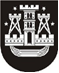 KLAIPĖDOS MIESTO SAVIVALDYBĖS TARYBASPRENDIMASDĖL TERITORIJOS SMILTYNĖJE (APIE 6 HA), KLAIPĖDOJE, DETALIOJO PLANO KONCEPCIJOS PATVIRTINIMO2014 m. spalio 23 d. Nr. T2-251KlaipėdaVadovaudamasi Lietuvos Respublikos vietos savivaldos įstatymo 16 straipsnio 4 dalimi, Lietuvos Respublikos teritorijų planavimo įstatymo pakeitimo įstatymo 3 straipsnio 1 dalimi ir atsižvelgdama į UAB „Klaipėdos projektas“ 2014 m. rugsėjo 29 d. prašymą, Klaipėdos miesto savivaldybės taryba nusprendžia:1. Patvirtinti teritorijos Smiltynėje (apie 6 ha), Klaipėdoje, detaliojo plano koncepciją (pridedama – brėžinys ir aiškinamasis raštas).2. Skelbti šį sprendimą Klaipėdos miesto savivaldybės interneto svetainėje.Šis sprendimas gali būti skundžiamas ikiteismine tvarka Valstybinei teritorijų planavimo ir statybos inspekcijai prie Aplinkos ministerijos.Savivaldybės merasVytautas Grubliauskas